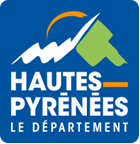 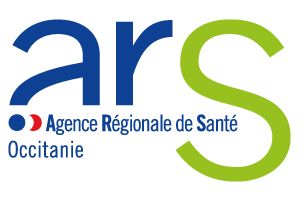 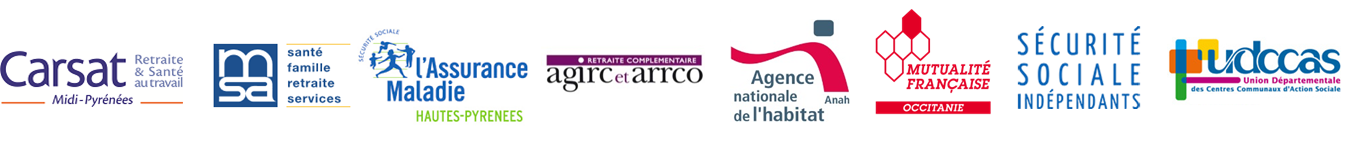 CONFERENCE DES FINANCEURS DE LA PREVENTION DE LA PERTE D’AUTONOMIE DU DEPARTEMENT DES HAUTES-PYRENEESDossier de candidature 2019Pour la mise en œuvre d’actions de prévention de la perte d’autonomie dans les EHPAD des Hautes-PyrénéesDATE LIMITE DE RECEPTION DES DOSSIERS : mardi 1er octobre 2019 à 12h00Cet appel à candidatures s’inscrit dans la limite des crédits disponibles annuels au titre de la Conférence des financeurs de la prévention de la perte d’autonomie.CALENDRIER PREVISIONNEL :Publication de l’appel à projet : 23 juillet 2019Date limite de dépôt des candidatures : 1er Octobre 2019Décision de la CFPPA : 22 novembre 2019PIECES A JOINDRE  au dossier de candidature :Le dossier de candidature complété Un relevé d’identité bancaire Les dossiers sont à adressés en deux exemplaires :Un exemplaire papier à l’adresse suivante :Direction de la Solidarité Départementale  -  Maison Départementale pour l’AutonomieService Gouvernance et Animation Territoriale  -  Conférence des FinanceursA l’attention de Madame CAZALAS   		Place ferré   65000 TARBESUn exemplaire en format PDF par courriel à : conferencefinanceurs@ha-py.frAvec le soutien financier de la 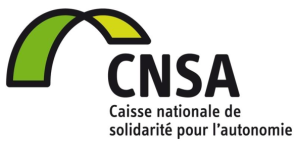 Présentation du candidat 2. Identification du représentant légal et de la personne en charge du dossier (référent)3. Présentation du projet :Pour toute action, il est demandé au candidat de donner tous les arguments qui pourront démontrer la validité du projet et la mobilisation du public. Il peut également être joint, au besoin, un descriptif plus détaillé de l’action envisagée dans une note à part.   3.1.  Description Intitulé du projet : Thématique(s) de l’action :   Choisir impérativement une seule thématique par projet.	  La nutrition		 L’activité physique adaptée   Participation à la vie de la cité et restauration du lien socialType d’activités proposées :   	  Atelier 					  Conférences   Information à destination du public 		  Information, sensibilisation du personnel  Autres (préciser):Le déroulement:Contexte du projet (origine ; besoins identifiés…) : Objectif général :Objectifs opérationnels :Déroulement (durée ; nombre ; fréquence ; contenu des séances…):   3.2.  Public3.3.  Moyens mobilisés3.5.  Partenaires du projet3.6.  Communication3.7.  Calendrier Présentez succinctement le calendrier prévisionnel du déroulement du projet.3.3. Evaluation et suites3.2. Bilan du budgetBudget  total  : ………………………………€Financeur(s) potentiel(s) : --- - Autofinancement : ………………………….€Montant demandé à la CFPPA : ………………………………€DECLARATION SUR L’HONNEURSi le signataire n’est pas le représentant statutaire ou légal de la structure, joindre le pouvoir ou mandat (portant les 2 signatures – celle du représentant légal et de celle de la personne qui va le représenter) lui permettant d’engager celle-ci. Je soussigné(e) (nom et prénom) :représentant(e) légal(e) de l’organisme : - certifie que l’organisme est régulièrement déclaré ; - certifie que l’organisme est en règle au regard de l’ensemble des déclarations sociales et fiscales ainsi que des cotisations et paiements correspondants ; - certifie exactes et sincères les informations du présent dossier, notamment la mention de l’ensemble des demandes de subventions déposées auprès d’autres financeurs publics ainsi que l’approbation du budget par les instances statutaires ; - demande une subvention de : ……………………€ ; - précise que cette subvention, si elle est accordée, devra être versée au compte bancaire de l’organisme: Nom du titulaire du compte : .............................................................................................Banque : ...........................................................................................................................Domiciliation : ...................................................................................................................Fait pour valoir ce que de droit,Le                                                             à Nom et signature du responsable légal de l’organisme :Cachet de l’organisme ou raison sociale :AttentionToute fausse déclaration est passible de peines d’emprisonnement et d’amendes prévues par les articles 441-6 et 441-7 du code pénal. Le droit d’accès aux informations prévues par la loi n°78-17 du 6 janvier 1978 relative à l’informatique, aux fichiers et aux libertés s’exerce auprès du service ou de l’Établissement auprès duquel vous avez déposé votre dossier.Nom de la structure   Statut juridiqueN° SIRETAdresse Code postal / CommuneTéléphoneCourrielNom et Prénom  du représentant légalFonctionTéléphoneCourrielNom et prénom du référent de l’actionFonctionTéléphoneCourrielNombre total de personnes prévues : 	Dont des résidents de l’EHPAD :	 Dont les personnes hors EHPAD : Stratégie de mobilisation du public :Humains (salariés, bénévoles)Prestataires (nom/fonction…)Matériel (salle ; outils…)TransportNom  du/des  partenaire(s)Rôle dans le projetSupport(s) utilisé(s)Public(s) destinataire(s)Mode de diffusionObjectifsIndicateurs (qualitatif / quantitatif)Outils d’évaluation envisagés (questionnaires ; listing…)Suites envisagées du projet4. Budget 4.1. Budget prévisionnel par projet4. Budget 4.1. Budget prévisionnel par projet4. Budget 4.1. Budget prévisionnel par projet4. Budget 4.1. Budget prévisionnel par projetCHARGESMontantPRODUITSMontant60 – Achats70 – Vente de produits finis, de marchandises, prestations de servicesPrestations de servicesAchats matières et fournitures74- Subventions d’exploitationAutres fournitures61 - Services extérieursLocationsEntretien et réparationAssuranceRégion :DocumentationDépartement :62 - Autres services extérieursConférence des Financeurs :Rémunérations intermédiaires et honorairesIntercommunalité(s) : EPCIPublicité, publicationCommune(s) :Déplacements, missions-Services bancaires, autres-63 - Impôts et taxesOrganismes sociaux (détailler) :Impôts et taxes sur rémunération-Autres impôts et taxesFonds européens64- Charges de personnel-Rémunération des personnelsL'agence de services et de paiement (ex-CNASEA -emplois aidés)Charges socialesAutres établissements publicsAutres charges de personnelAides privées65- Autres charges de gestion courante75 - Autres produits de gestion courante66- Charges financièresDont cotisations, dons manuels ou legs67- Charges exceptionnelles76 - Produits financiers68- Dotation aux amortissements78 – Reprises sur amortissements et provisionsTOTAL DES CHARGESTOTAL DES PRODUITSCONTRIBUTIONS VOLONTAIRESCONTRIBUTIONS VOLONTAIRESCONTRIBUTIONS VOLONTAIRESCONTRIBUTIONS VOLONTAIRES86- Emplois des contributions volontaires en nature0,00 €87 - Contributions volontaires en nature0,00 €Secours en natureBénévolatMise à disposition gratuite de biens et prestationsPrestations en naturePersonnel bénévoleDons en natureTOTAL0,00 €TOTAL0,00 €Code banqueCode guichetNuméro de compte Clé RIB